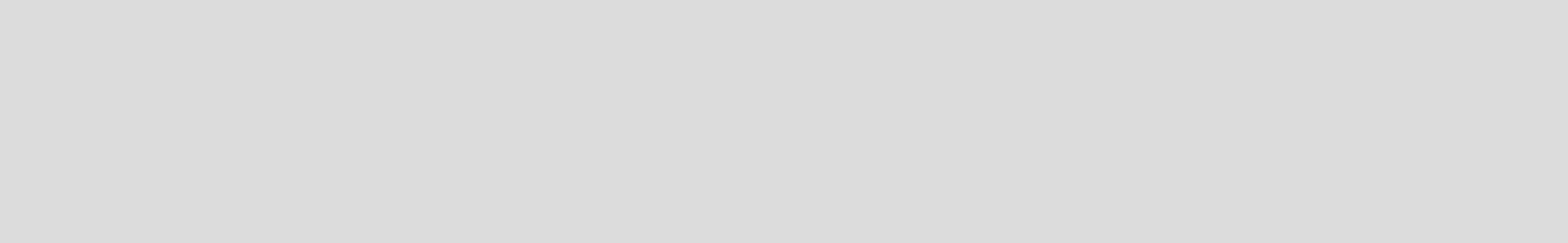 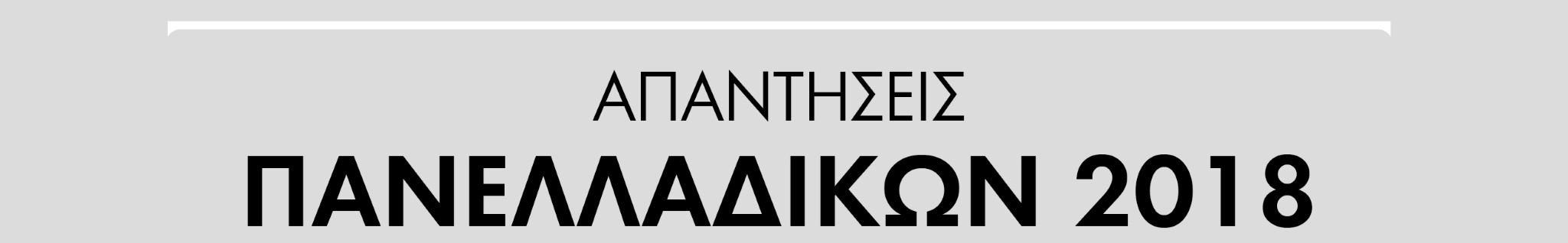 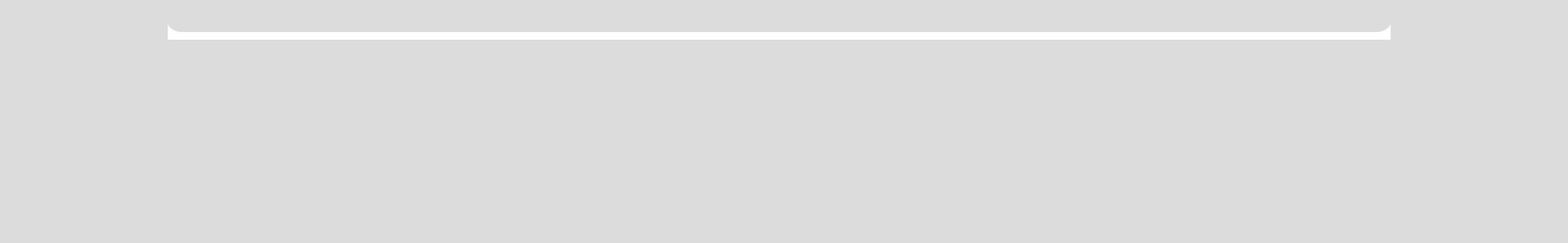 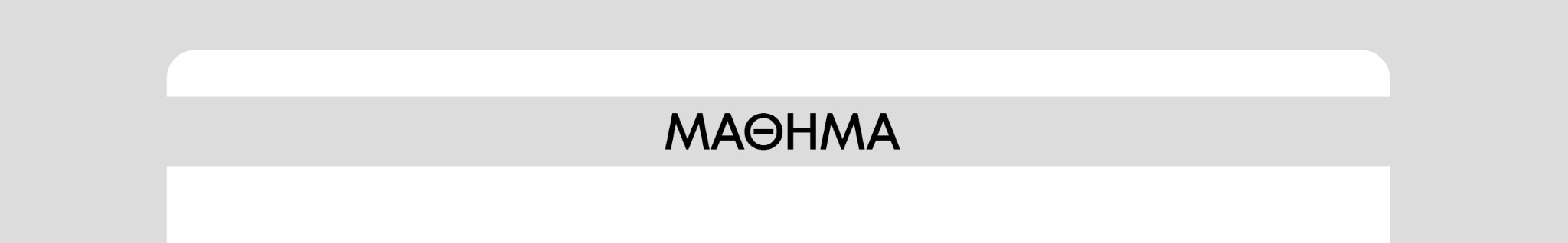 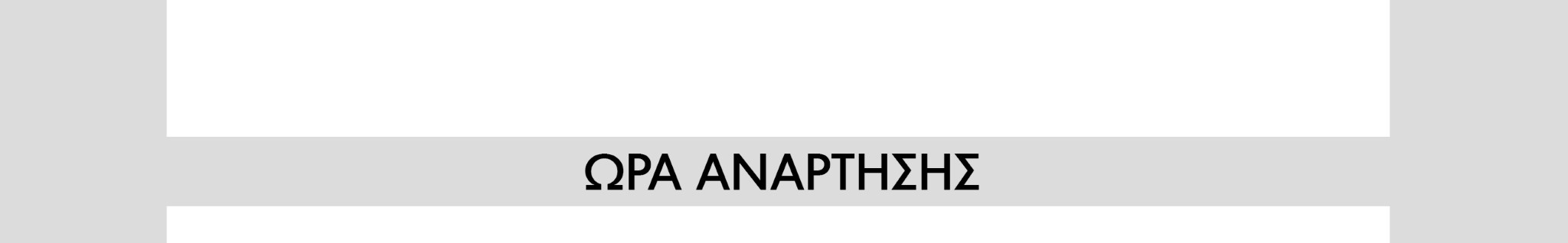 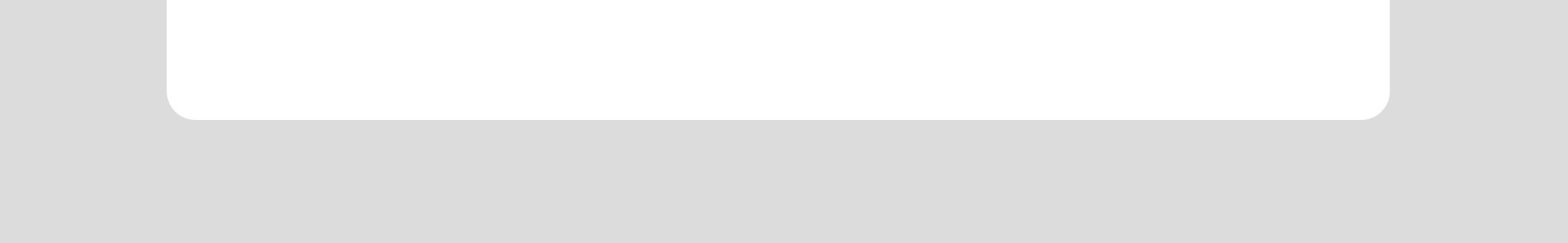 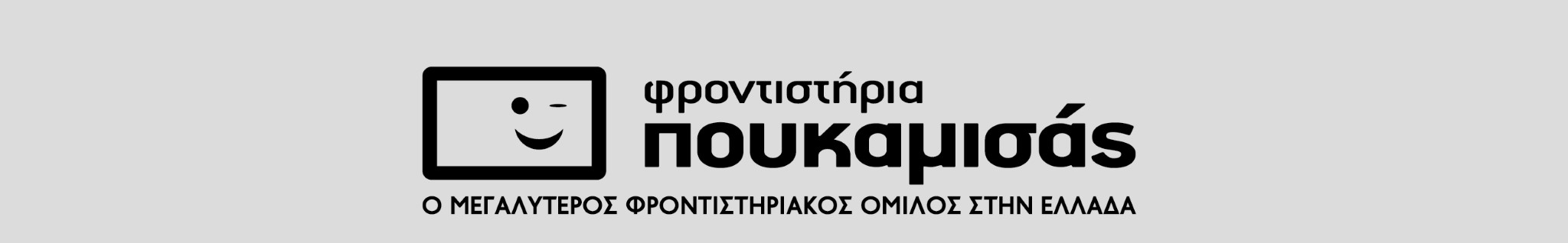 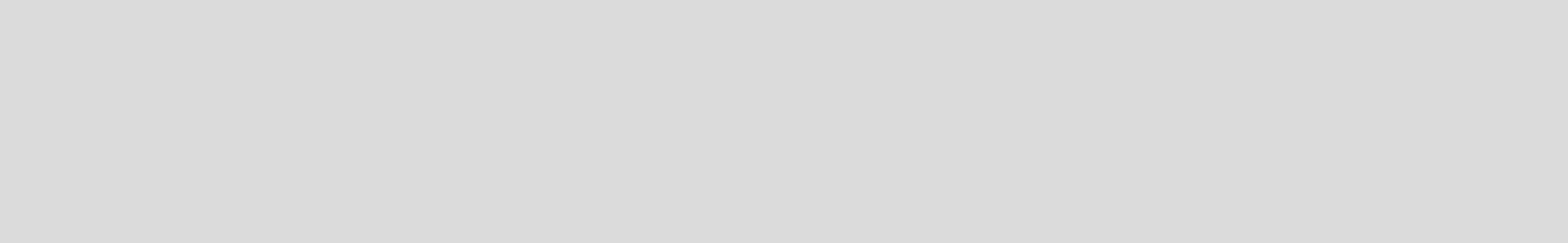 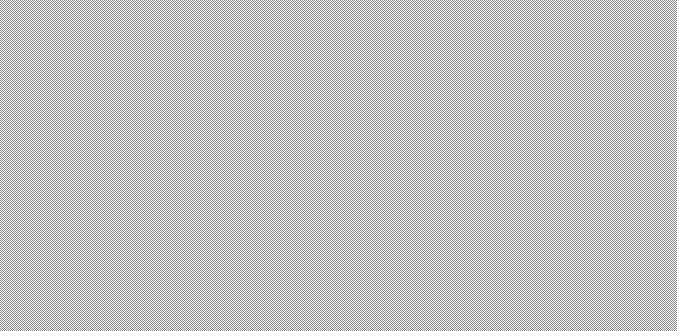 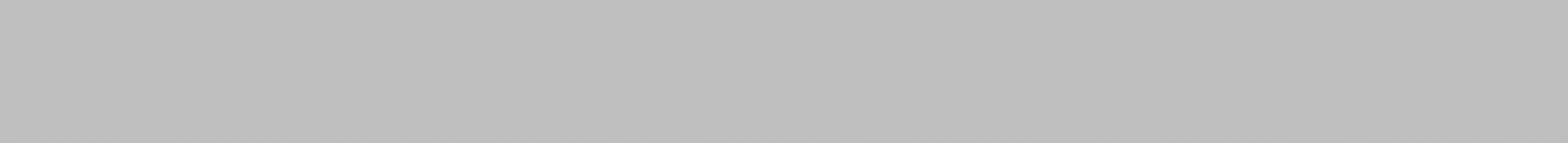 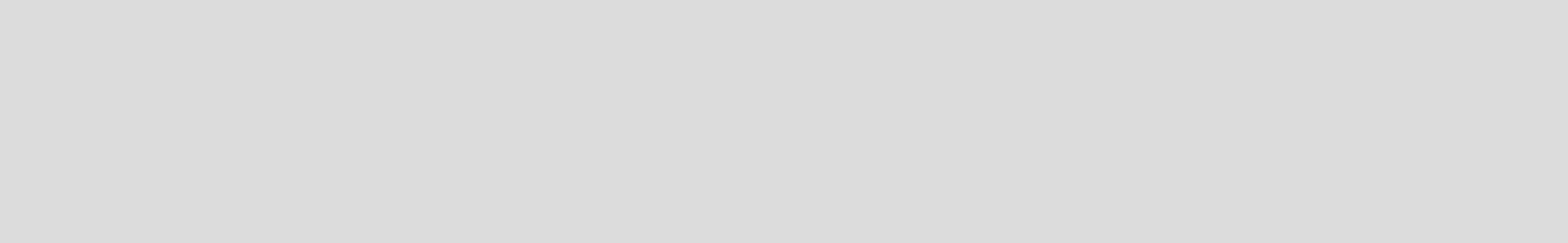 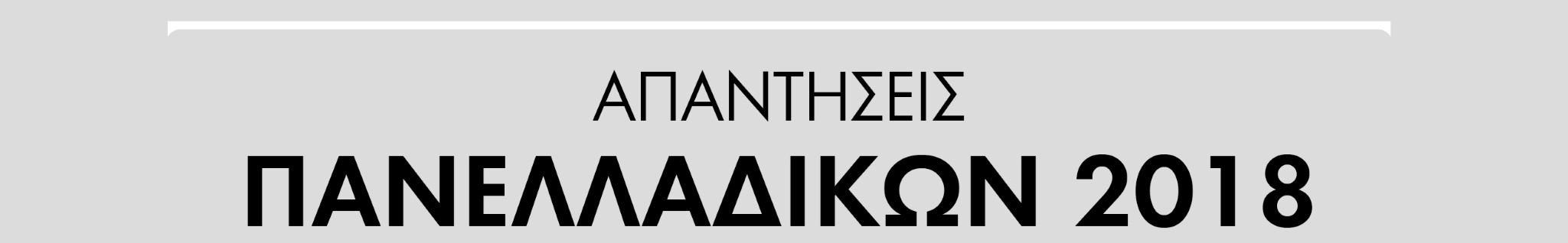 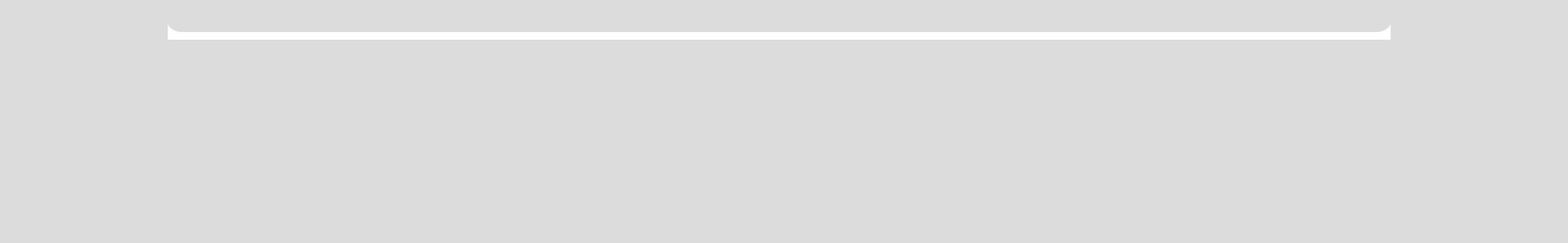 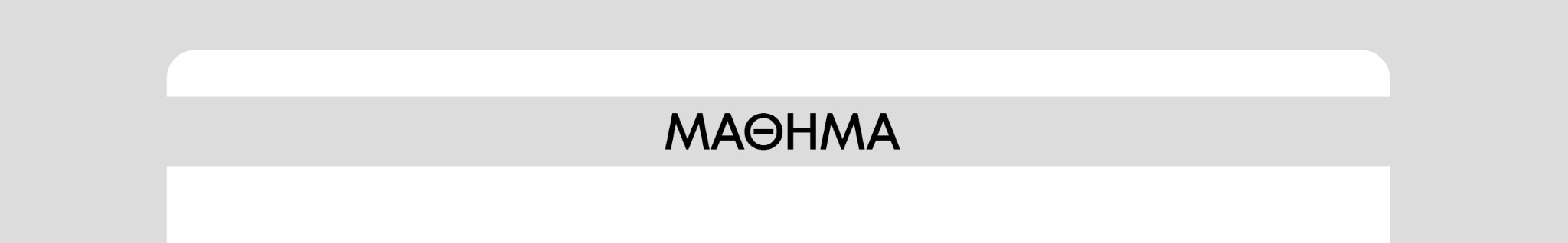 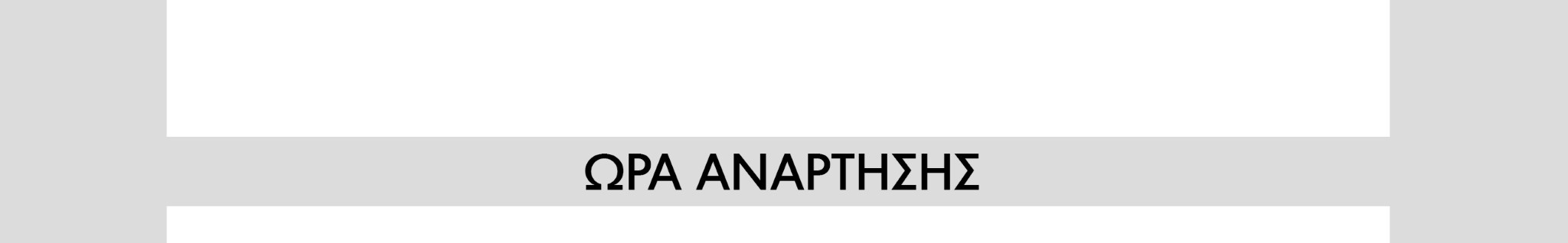 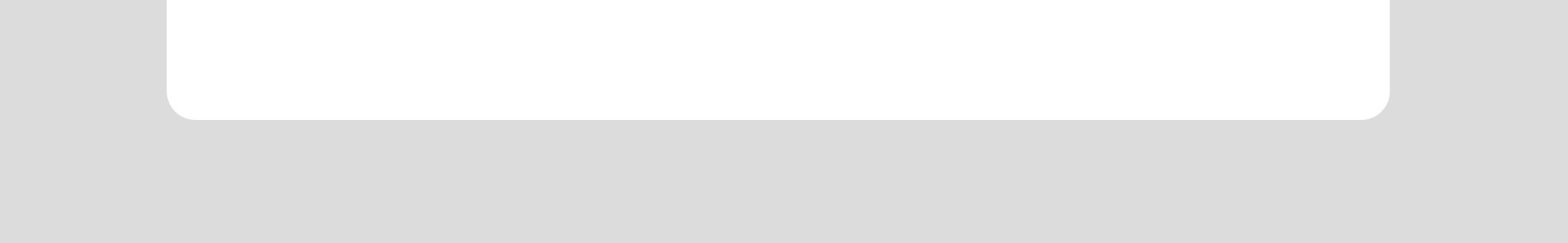 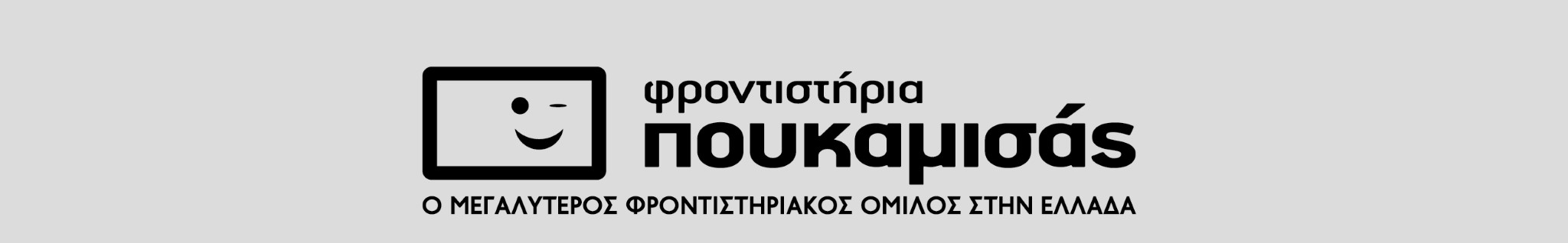 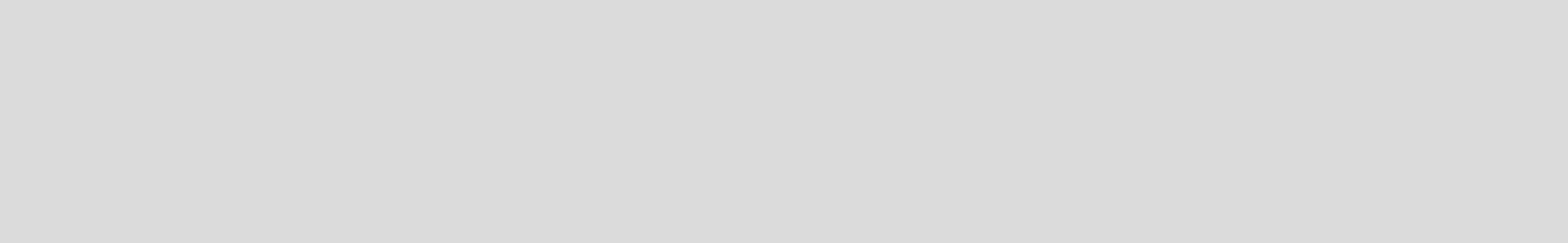 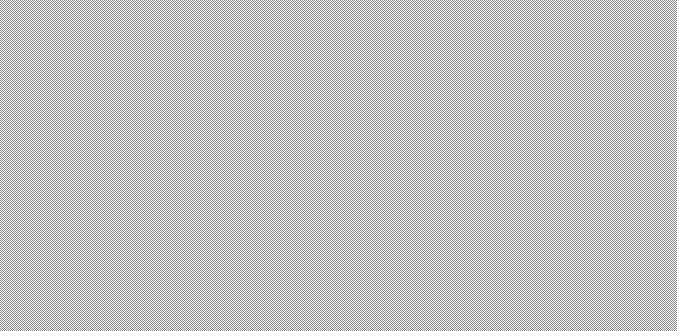 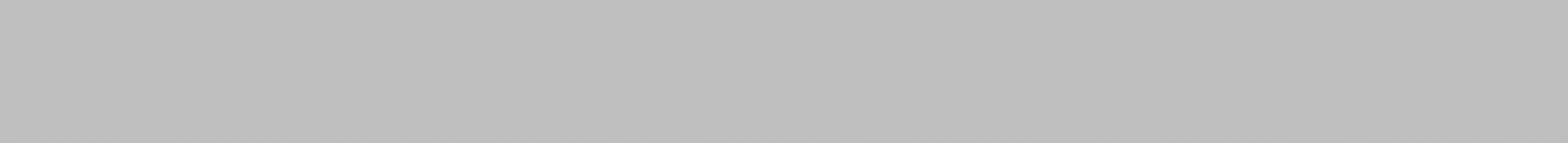 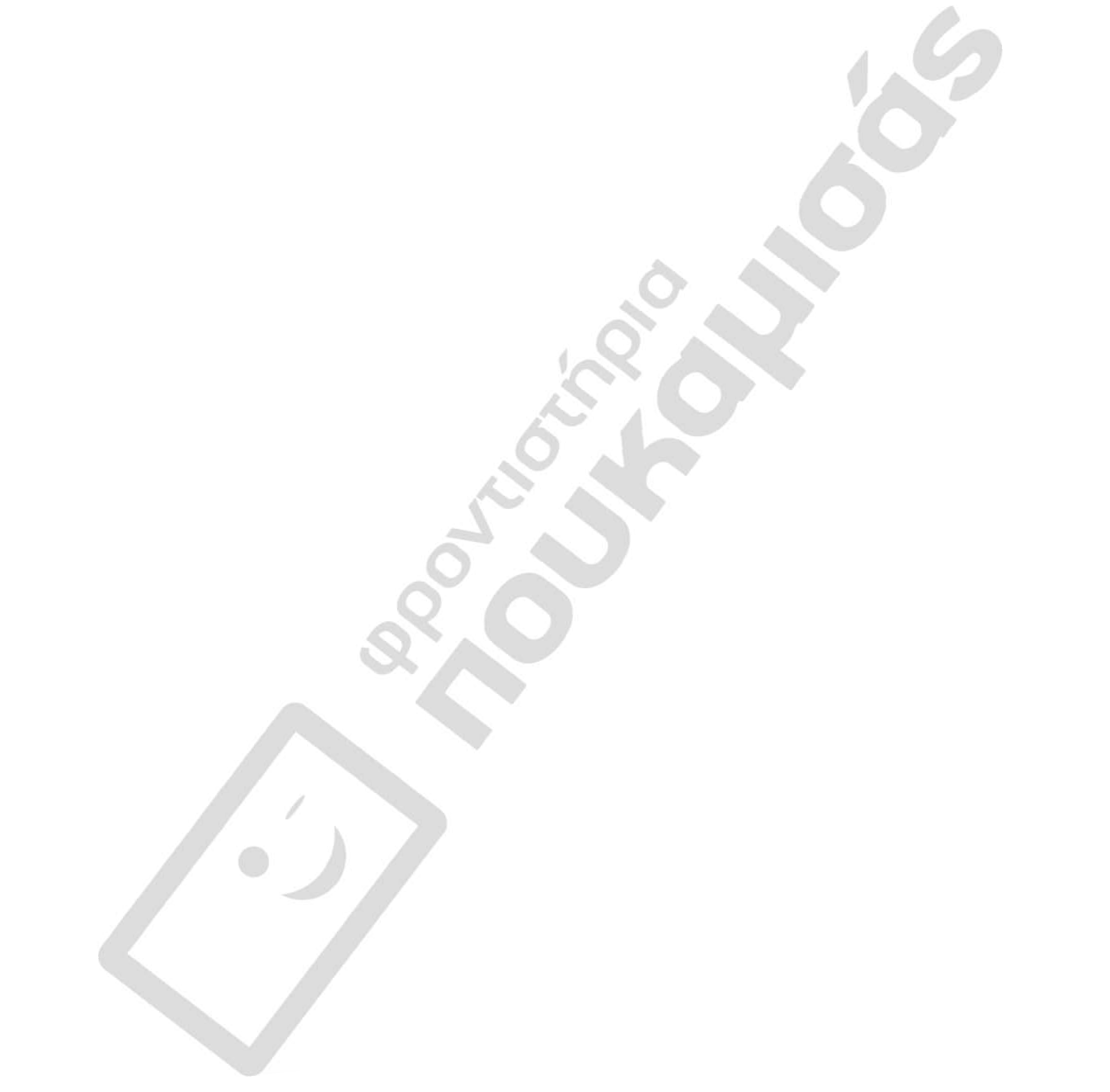 		Σελίδα 2 από 3 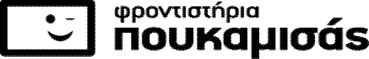 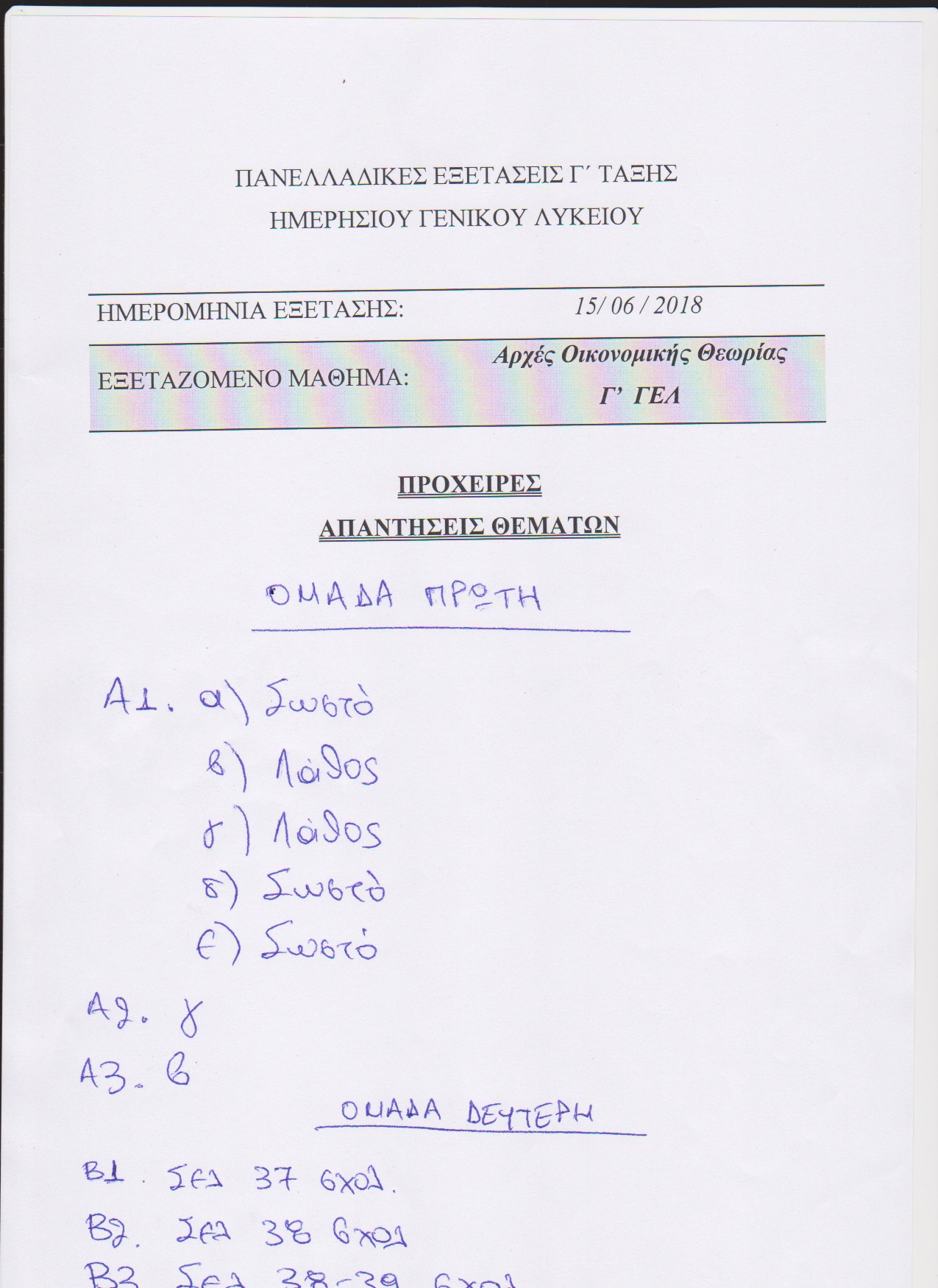 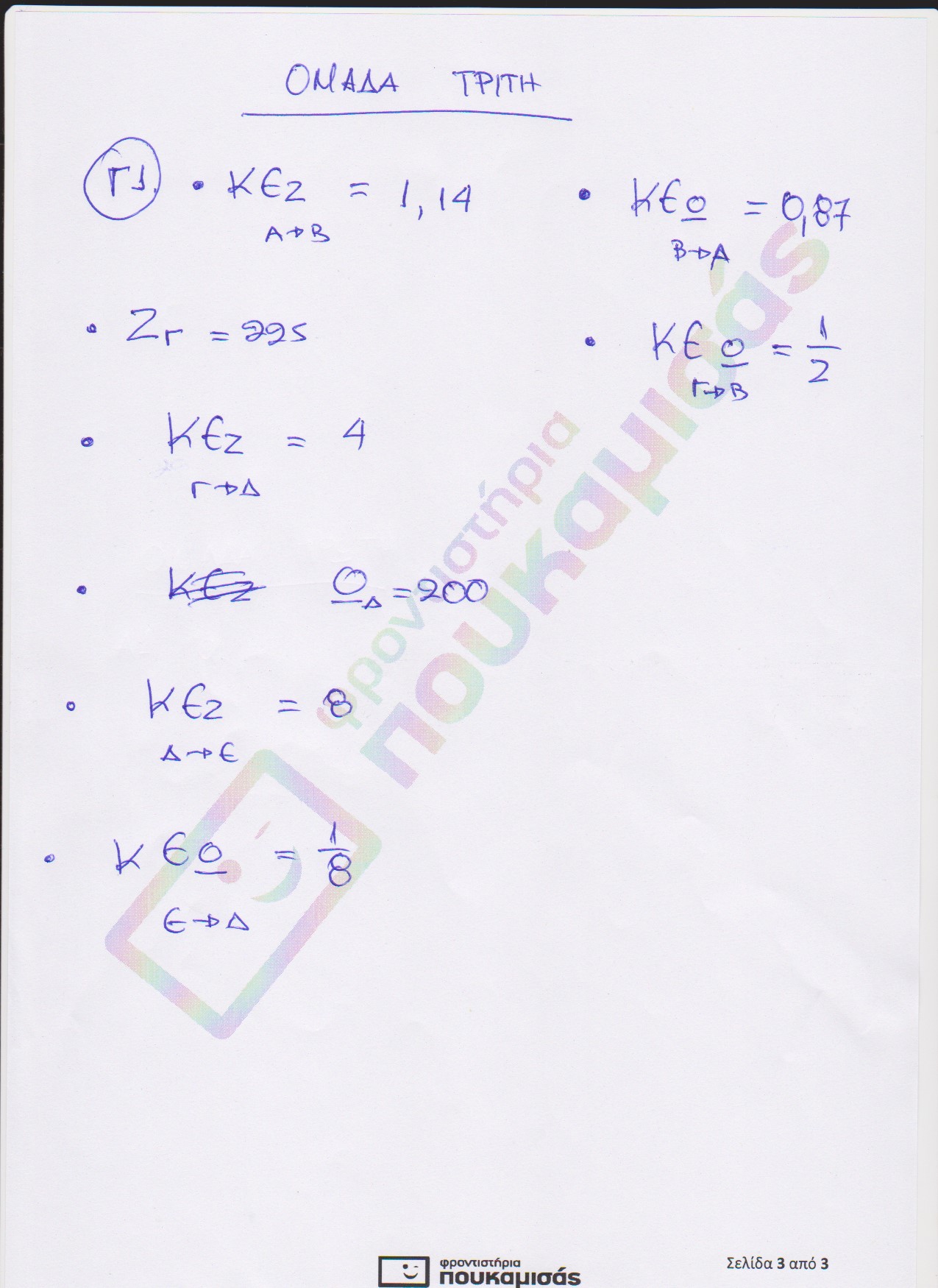 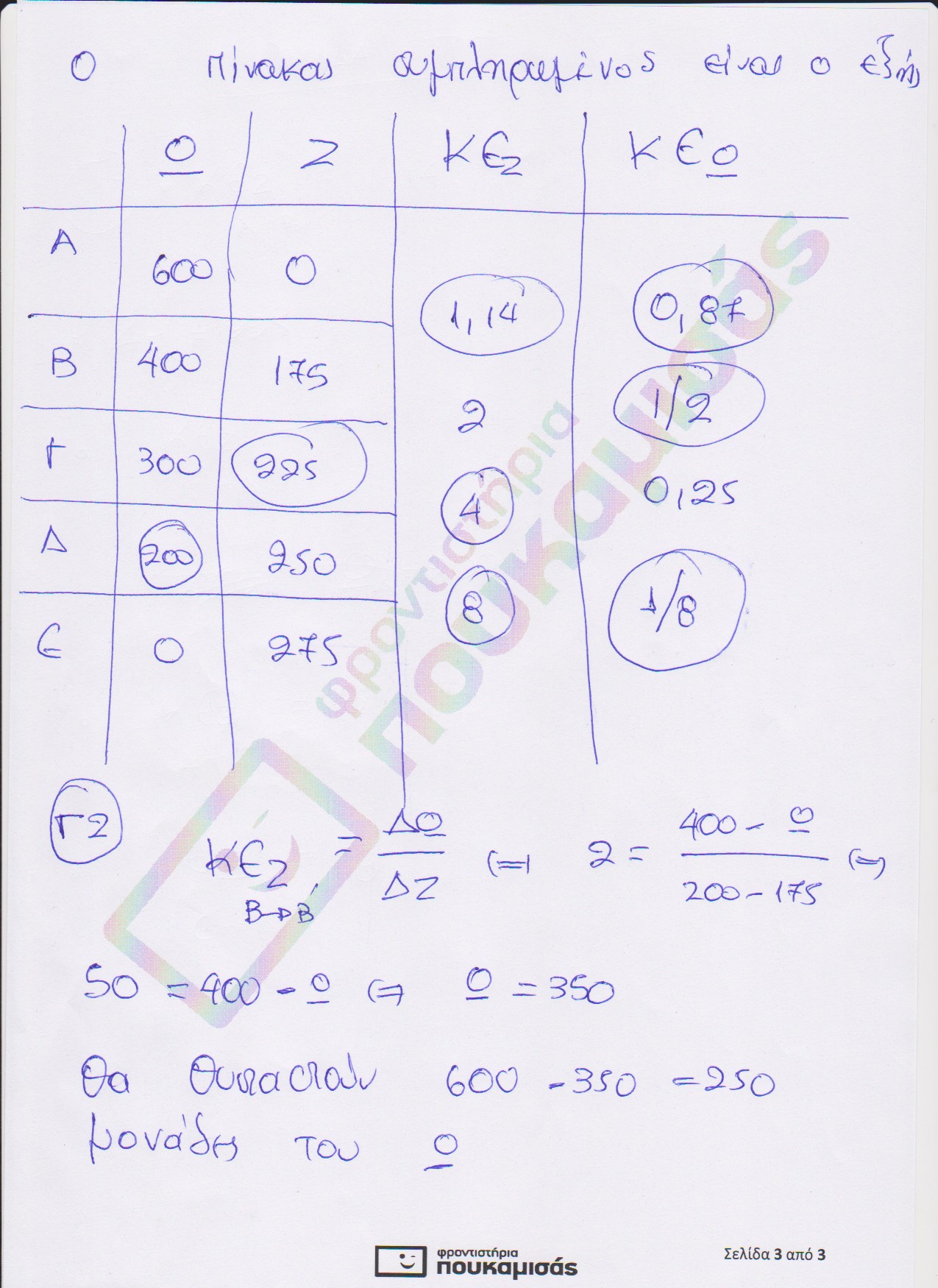 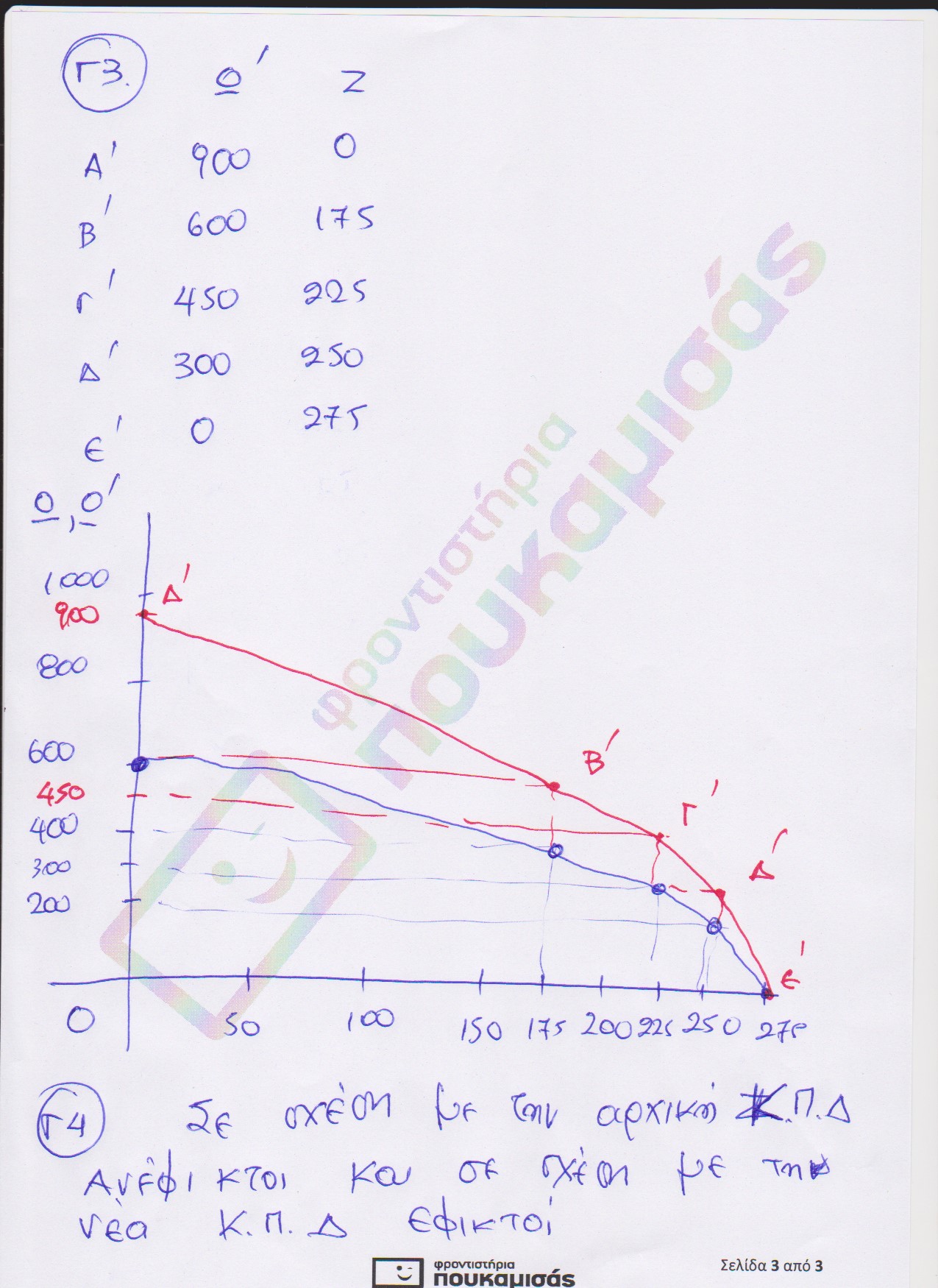 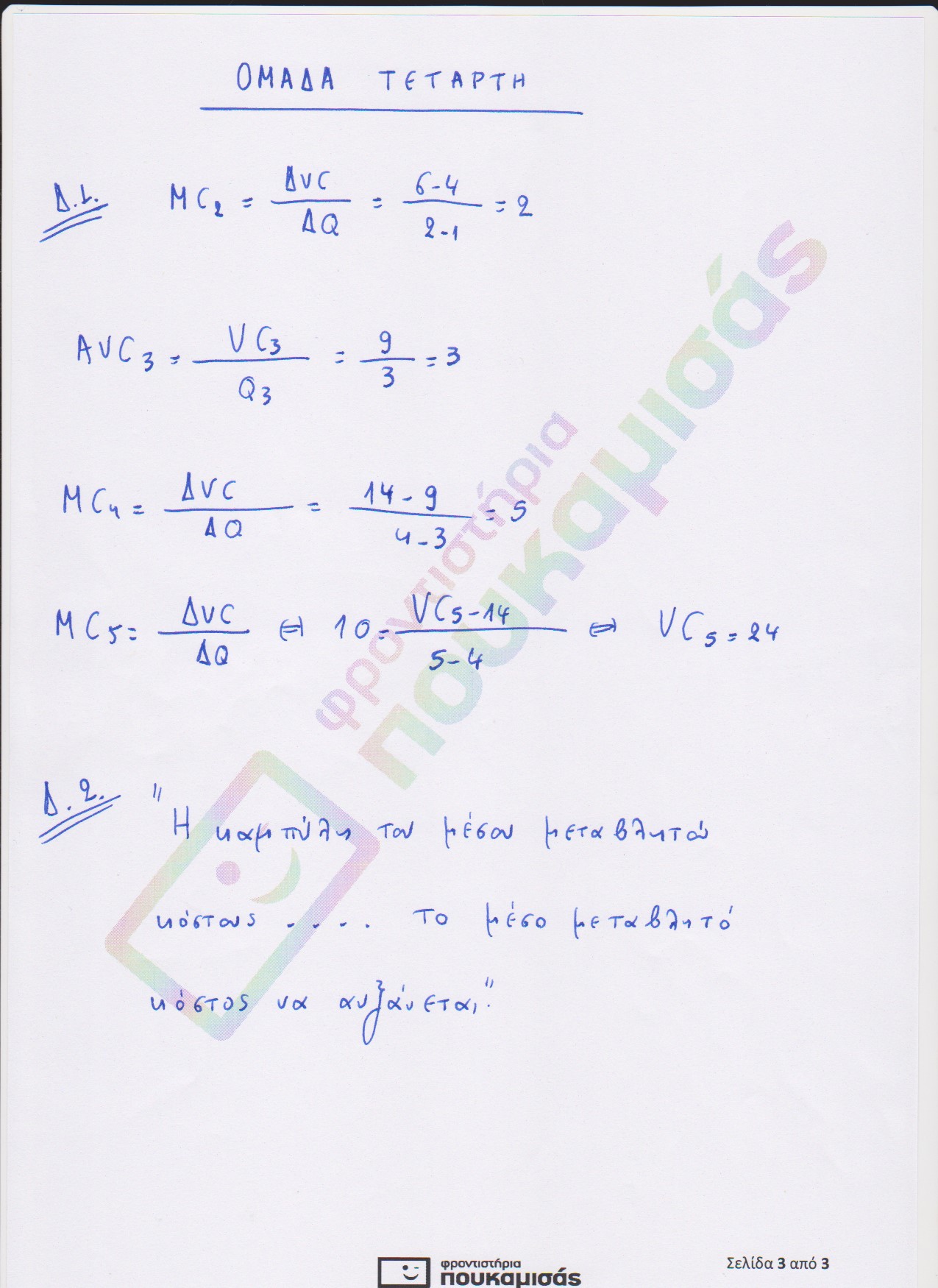 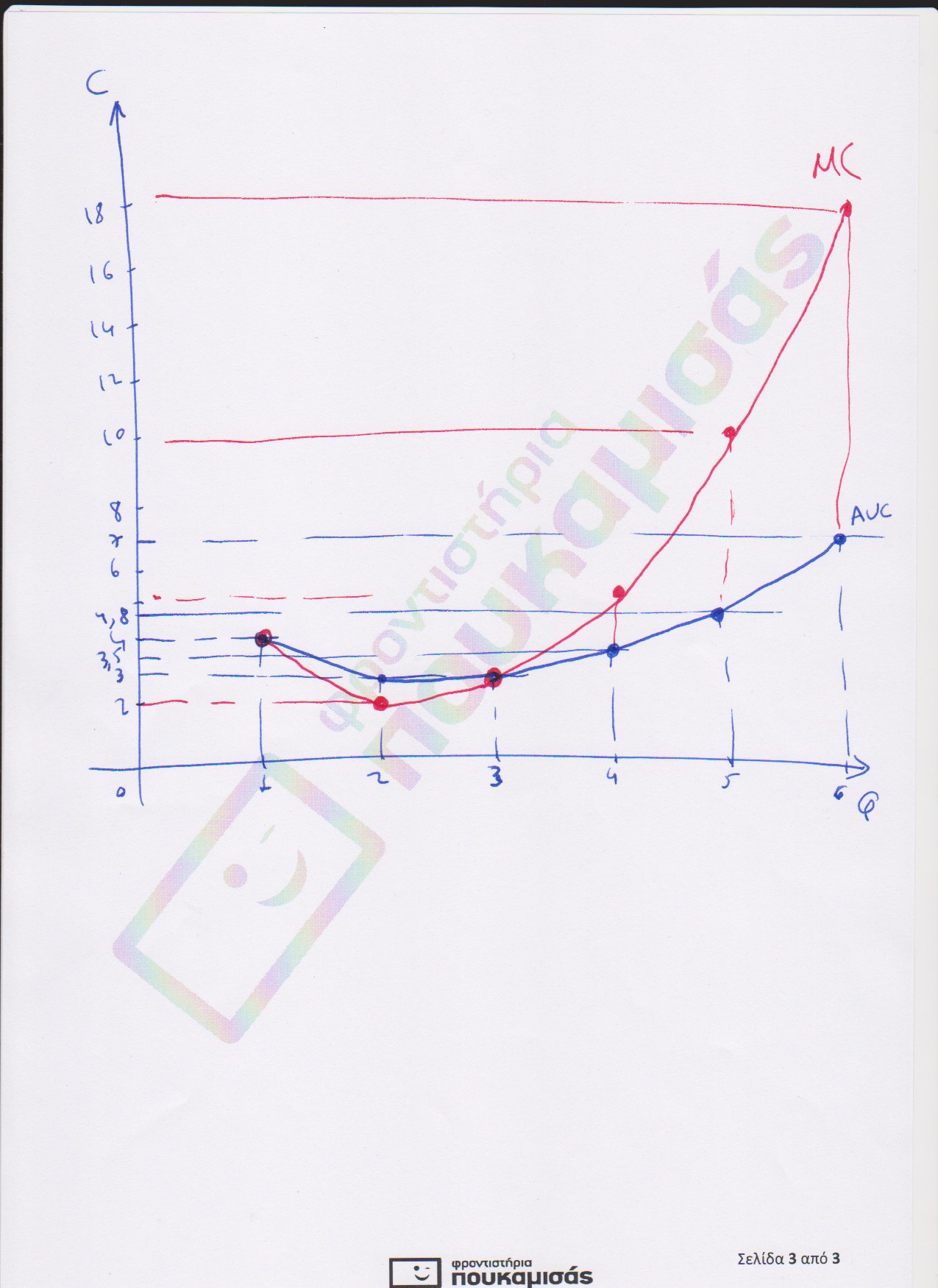 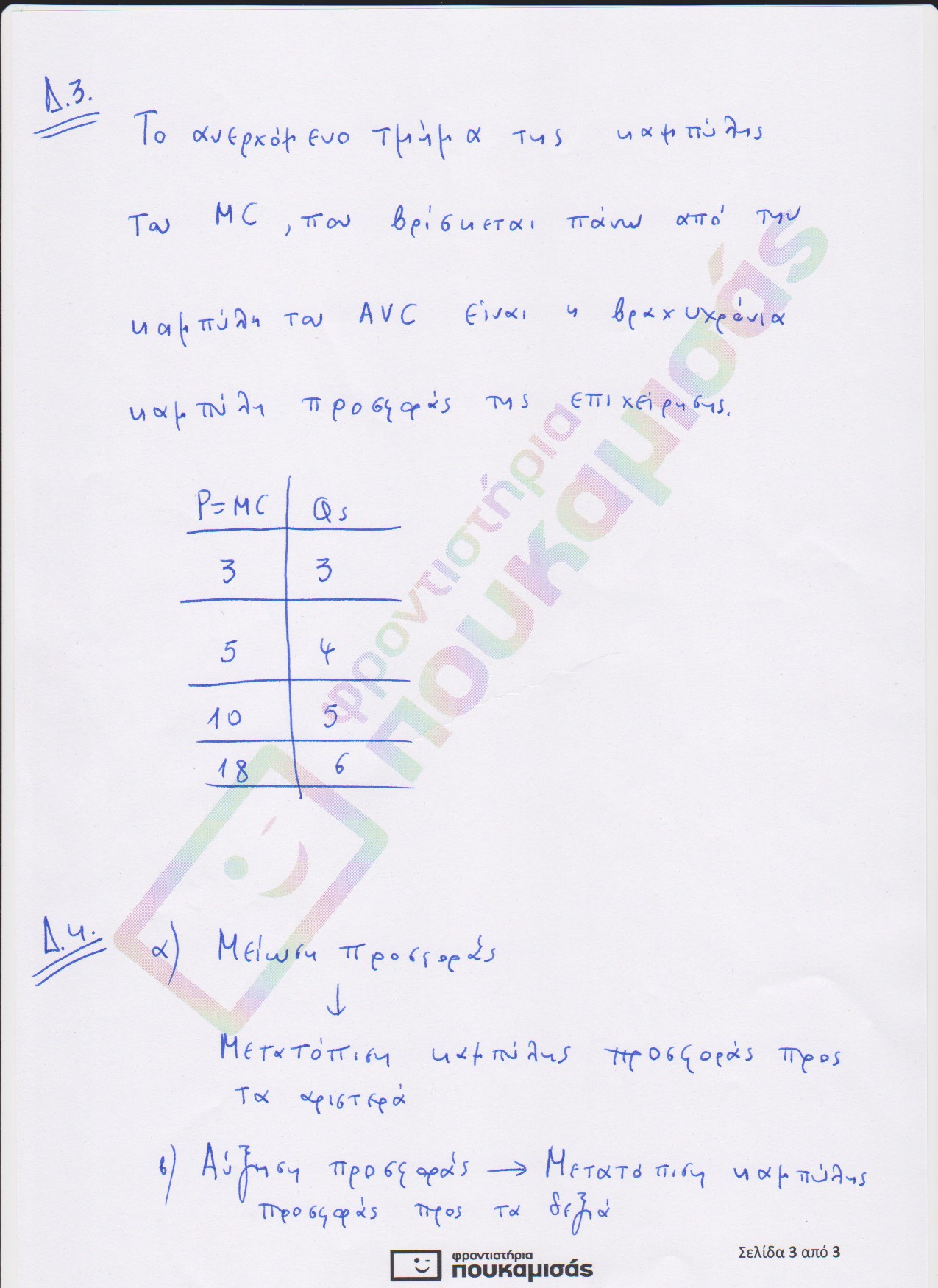 